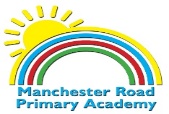 What children need to know:What children need to be able to do:  Greetings: hello, goodbye, how are you & responses (very good, good, ok, not good) Numbers 0 - 10 Questions: Ask for and give name, ask for and state age Classroom instructions: Look, listen, stand up/sit down, come here, quiet, repeat Colours: red, blue, white, black, green, yellow, orange, pink, grey, purple, brown Food and Drink: oranges, pears, strawberries, apples, tomatoes, bananas, plums, crisps, coke, sweets, chocolate, lolliesReading The Hungry Caterpillar (La Chenille qui fait des trous) Days of the Week Months of the Year France on a map, countries around it, part of Europe  Christmas in France: short nativity Shrove Tuesday in France – making crepesMake links between sounds and spellingsDiscriminate between un and uneRecognise a question formAsk and respond to a questionRecognise some familiar words when writtenNotice spellings of words and link to words in EnglishRespond to an extended text	Join in reading a story with repeated phraseIdentify social conventions at home and in other cultures Understand and follow instructions Use vocabulary in a sentence: (I have, It is, My favourite colour is, It is good/bad for your health)Vocabulary:Enhancements:Shrove Tuesday: Making crepes, following a French recipeAudenshaw School visiting – teaching a lesson. 